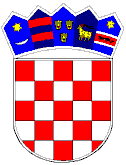 REPUBLIKA HRVATSKAVUKOVARSKO-SRIJEMSKA ŽUPANIJA OPĆINA TOVARNIK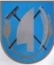  OPĆINSKO VIJEĆE                                                 KLASA:   021-05/19-03/19URBROJ: 2188/12-04-19-1Tovarnik, 23.4.2019. god. Temeljem članka  31. stavka  1. Statuta Općine Tovarnik ( Službeni vjesnik Vukovarsko-srijemske županije br. 4/13, 14/13 i 1/18 ) Općinsko vijeće Općine Tovarnik, na svojoj 17. sjednici održanoj 23.4.2019. god,  d o n o s i  ODLUKA O USVAJANJUIZVJEŠĆA O RADU DAVATELJA JAVNE USLUGEČlanak 1.Usvaja se  izvješće o radu tvrtke EKO-FLOR PLUS d.o.o., Mokrice 180/C, Oroslavje -  pružatelja javne usluge prikupljanja i odvoza komunalnog  otpada na području Općine Tovarnik za  2018. godinu koje je ovome tijelu predano u zakonskom roku odnosno do 31.3.2019. Članak 2.Izvješće iz članka 1. ove Odluke je sastavni dio ove Odluke.Članak 3.Ova Odluka stupa na snagu osmi dan od objave u „Službenom vjesniku“  Vukovarsko-srijemske županije.  PREDSJEDNIK OPĆINSKOG VIJEĆADubravko Blašković